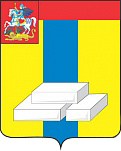 ОБЩЕСТВЕННАЯ ПАЛАТА  ГОРОДСКОГО ОКРУГА ДОМОДЕДОВО МОСКОВСКОЙ ОБЛАСТИ Комиссия по дорожному хозяйству, транспорту, ЖКХ, капитальному ремонту и контролю за качеством работы УКПРОТОКОЛ Общественный контроль за состоянием детских площадок по губернаторской программе, тротуарных дорожек и отмостки возле домов. г. Домодедово 24 июля 2018г Присутствовали:  Общественная палата г. о. Домодедово: член комиссии по дорожному хозяйству, транспорту, ЖКХ, капитальному ремонту и контролю за качеством работы УК Петрунина Л.Ю.Место проведения:  г.о. Домодедово, с. Растуново, ул. Заря, д. 9,10,11.Повестка дня: Проверка состояния детских площадок по губернаторской программе, тротуарных дорожек и отмостки возле домов.Способ проверки: Представители Общественной палаты проверяют состояние детских площадок по губернаторской программе, тротуарных дорожек и отмостки возле домов. По результату проведенного мероприятия:    На детских площадках и вокруг них чисто, благоустраивается территория вокруг новой площадки, идёт благоустройство дворов, расширяются парковки, пешеходные дорожки и дорожки перед подъездами тоже обустраиваются.Председатель комиссии  Давтян А. Г. 